Список таблицТаблица 1 - Планируемая программа производства  по годам	11Таблица 2 - Планируемые цены на услуги гостиницы	11Таблица 3 - Отели и дома отдыха в п. Боровое	16Таблица 4 – Перечень необходимого оборудования для гостиничного комплекса	20Таблица 5 - Календарный план реализации проекта	23Таблица 6 - Инвестиционные затраты в 2012 г	23Таблица 7 - Переменные расходы в месяц, без НДС	24Таблица 8 - Общие и административные расходы предприятия в месяц	25Таблица 9 - Расчет расходов на оплату труда, тыс. тг	25Таблица 10 - Инвестиции проекта, тыс. тг.	26Таблица 11 - Программа финансирования на 2012 г., тыс. тг.	26Таблица 12 - Условия кредитования	26Таблица 13 - Выплаты по кредиту, тыс. тг	26Таблица 14 - Показатели рентабельности	27Таблица 15 - Коэффициенты балансового отчета	27Таблица 16 - Финансовые показатели проекта	28Таблица 17 - Анализ безубыточности проекта	28Таблица 18 - Величина налоговых поступлений за период прогнозирования (6 лет)	28Список рисунковРисунок 1 - Динамика численности обслуженных посетителей туристскими фирмами в РК, тыс. чел	13Рисунок 2 - Количество обслуженных посетителей в объектах размещения  в РК, тыс. чел	13Рисунок 3 - Количество индивидуальных предпринимателей в Акмолинской области, занимающихся размещением посетителей, единиц	14Рисунок 4 - Заполняемость гостиниц в Акмолинской области, %	14Рисунок 5 - Количество номеров в гостиницах Акмолинской области, единиц	14Рисунок 6 - Количество мест размещения в гостиницах Акмолинской области, единиц	15Рисунок 7 - Динамика изменения количества обслуженных посетителей местами размещения в гостиницах Акмолинской области, человек	15Рисунок 8  - Организационная структура	22РезюмеКонцепция проекта предусматривает открытие мотеля в Щучинско – Боровской курортной зоне Акмолинской области Республики Казахстан (далее – Акмолинская область). Целью деятельности предприятия является извлечение дохода для улучшения материального благосостояния его участника.Целевой группой  планируемого предприятия будут являться потребители услуг – путешественники, проезжающие по трассе, а также туристы, приезжающие отдыхать в Щучинско – Боровскую курортную зону.Планируется строительство 2-этажного здания под гостиницу, а также приобретение оборудования для гостиничных номеров и кафе.Общие инвестиционные затраты по проекту включают в себя:Финансирование проекта планируется осуществить как за счет собственных средств инициатора проекта, так и за счет заемного капитала.Приняты следующие условия кредитования:Показатели эффективности деятельности предприятия на 5 год проекта.Чистый дисконтированный доход инвестированного капитала при ставке дисконтировании 14% составил 8 081 тыс. тг.С экономической точки зрения проект будет способствовать:созданию новых рабочих мест, что позволит работникам получать стабильный доход;создание нового мотеля для оказания гостиничных услуг населению, включая туристов;поступлению в бюджет Акмолинской области налогов и других отчислений.Среди социальных воздействий можно выделить:удовлетворение спроса населения в гостиничных услугах;создание условий для удовлетворения потребностей туристов и проезжающих путешественников в организации отдыха, питания и других сервисных услуг, потребность в которых возникает при дальнем следовании из одного пункта в другой.ВведениеСегодня индустрия гостеприимства - это мощнейшая система хозяйства региона или туристского центра и важная составляющая экономики туризма. Гостиничный бизнес является составной частью огромного сегмента называемого индустрией туризма и развлечений. Основной функцией гостиничного предприятия является предоставление временного жилья клиентам.Рынок предприятий гостиничной индустрии можно определить как общественно-экономическое явление, объединяющее спрос и предложение для обеспечения купли-продажи гостиничного продукта в определенное время и определенном месте. Рынок гостиничных услуг характеризуется наличием субъектов, в качестве которых выступают гостиничные предприятия и потребители гостиничных услуг.Казахстан имеет все возможности для успешного развития гостиничного хозяйства. Богатейшая история республики, редкостные исторические памятники, самобытная культура, политическая стабильность, относительная открытость и ее готовность к сотрудничеству – все это располагает к интенсивному развитию как туристической, так и гостиничной сферы.1. Концепция проектаКонцепция проекта предусматривает открытие мотеля в Щучинско – Боровской курортной зоне Акмолинской области. Целью деятельности предприятия является извлечение дохода для улучшения материального благосостояния его участника.Целевой группой  планируемого предприятия будут являться потребители услуг – путешественники, проезжающие по трассе, а также туристы, приезжающие отдыхать в Щучинско – Боровскую курортную зону.Преимуществами компании являются: - квалифицированный персонал, имеющий опыт работы в гостиничном бизнесе; - выгодное расположение гостиничного комплекса; - услуги гостиницы ориентированы не только на высокодоходных клиентов, но и средний уровень дохода потребителей. Наряду с гостиничными услугами будут предоставляться услуги питания (кафе).Общая площадь помещения под гостиницу составляет 657 квадратных метров.Учитывая запланированные в настоящем бизнес – плане обороты предприятия рекомендуется осуществлять деятельность в рамках общеустановленного режима.Данный бизнес – план не является окончательным вариантом руководства к действию, а показывает лишь потенциальную возможность развития такой бизнес – идеи. Поэтому при реализации настоящего проекта возможно изменение первоначальных допущений. Следует более подробно раскрыть конкурентные преимущества предполагаемых к оказанию услуг, а также отличительные характеристики приобретаемого оборудования.2. Описание продукта (услуги)Основной функцией гостиничного предприятия является предоставление временного жилья клиентам.Основными признаками гостиниц являются:- наличие номерного фонда;- оказание набора обязательных услуг (уборка номеров и санузлов, ежедневная заправка постелей, обслуживание в номерах);- наличие определенного ассортимента дополнительных услуг.Во всех гостиницах предусмотрены четыре основные группы услуг:• размещение;• питание;• досуг;• бытовое обслуживание.Они включают в себя основные, дополнительные и сопутствующие услуги.Необходимым условием любой гостиницы является наличие двух главных услуг: размещения и питания.Содержание услуги размещения состоит в том, что, во-первых, в пользование предоставляются специальные помещения (гостиничные номера), во-вторых, предоставляются услуги, выполняемые непосредственно персоналом гостиницы: портье по приему и оформлению гостей, горничными по уборке гостиничных номеров и т.д.Услуги по предоставлению гостям питания состоят из комбинации различных процессов: производственного (приготовление блюд на кухне), торгового (продажа готовых к употреблению продуктов, алкогольных и безалкогольных напитков), сервисного (обслуживание гостей официантами в ресторане, баре, кафе, гостиничных номерах).К дополнительным или прочим услугам относятся предложение бассейна, спортивного, конференц-залов, залов для переговоров, прокат автомобилей, услуги химчистки, прачечной, парикмахерской, массажного кабинета и ряд других. В настоящее время дополнительные услуги приобретают все большее значение в формировании рыночной привлекательности гостиничного предприятия.Предназначение всякого отеля, будь он независимым предприятием или частью гостиничной корпорации, состоит в том, чтобы обслуживать определенные потребности общества и одновременно с этим приносить доход своему владельцу.Мотель – разновидность отеля, небольшая гостиница. Мотель представляет собой придорожную гостиницу.Как правило, мотели имеют всего один или два этажа, количество дополнительных услуг и типов номеров минимально, что соответствует низкой стоимости проживания. Здания практически полностью состоят из одних лишь номеров. Отличительная особенность мотеля – двери номеров выходят на парковку. Обстановка в номерах скромная, пригодная как раз для того, чтобы провести ночь и отправиться дальше в путь.Оплата за услуги в мотеле производится зачастую на стойке регистрации, которая чаще всего находится в отдельном административном корпусе.Для многих людей, особенно постоянно находящихся в разъездах на своих автомобилях, мотели удобны отсутствием долгих регистрационных формальностей, возможностью иметь свою машину на виду; прямой доступ с улицы в номер также является преимуществом для инвалидов. К недостаткам мотелей относится их низкий уровень безопасности, а также минимальное обслуживание.3. Программа производствВ таблице 1 представлена планируемая программа производства по годамТаблица 1 - Планируемая программа производства  по годам Программа продаж будет осуществляться путем проведения маркетинговых исследований (с целью определения предпочтений потребителей), а также посредством рекламных акций.При формировании цен была учтена покупательная способность потребителей, определяемая средним уровнем их доходов.Формирование цен основано на рыночных ценах и определения полной себестоимости услуг.Таблица 2 - Планируемые цены на услуги гостиницыПри расчете программы продаж инфляция во внимание не принималась, поскольку связанное с инфляцией повышение цен пропорционально отразится на увеличении цен продаж предприятия.4. Маркетинговый план4.1 Описание рынка продукции (услуг)Рынок гостиничных услуг можно охарактеризовать как рынок монополистической конкуренции с четко обозначившимися чертами олигополистической конкуренции. Его основные характеристики: - На рынке присутствует достаточно большое количество покупателей, которые имеют недостаточную информацию об услугах, предоставляемых предприятиями, работающими в сфере гостиничного бизнеса. Поэтому обязательно проведение активной маркетинговой и рекламной политики, направленной на информирование потенциальных клиентов о гостинице и комплексе предоставляемых ею услуг;- На рынке работает достаточно большое количество продавцов, услуги которых дифференцированы, но при этом различия в принципе незначительны: у кого-то имеется платная автостоянка, у кого-то нет и т.д. Поскольку ни одна из фирм не предоставляет такую же точно услугу, она имеет определенную власть над ценой. В то же время присутствие на рынке близких по характеру услуг-заменителей ограничивает способность фирмы повышать цены, так как при наличии на рынке сходных услуг потребители весьма чувствительны к их цене. По этой причине на рынке исключены методы ценовой конкуренции;- Элемент олигополии в рынок вносят высокие входные барьеры: для вхождения в отрасль необходимо располагать значительным капиталом, так как строительство и необходимое оборудование для гостиницы стоят достаточно дорого. В то же время выход из отрасли не ограничен практически никакими барьерами: здание гостиницы относительно несложно переоборудовать, номера можно сдавать в аренду под офисы и т.д. Подобное соотношение входных и выходных барьеров порождает некоторую застрахованность бизнеса. Динамика численности обслуженных посетителей туристскими фирмами в Казахстане имеет тенденцию к увеличению. Наглядно динамика представлена на рисунке 1.Рисунок 1 - Динамика численности обслуженных посетителей туристскими фирмами в РК, тыс. чел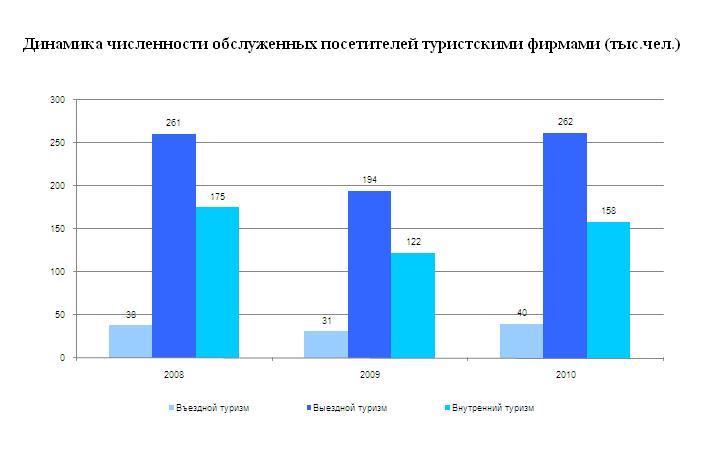                              Въездной туризм             Выездной туризм             Внутренний туризм                                                                    Источник: Агентство РК по статистикеКак показывает рисунок, в 2010 году число посетителей туристских фирм по типу: «Выездной туризм» составляло 262 тыс. человек, тогда как в 2009 году их количество составляло 184 тыс. человек, что на 78 тыс. человек (или на 42,4%) меньше.Рисунок 2 - Количество обслуженных посетителей в объектах размещения  в РК, тыс. чел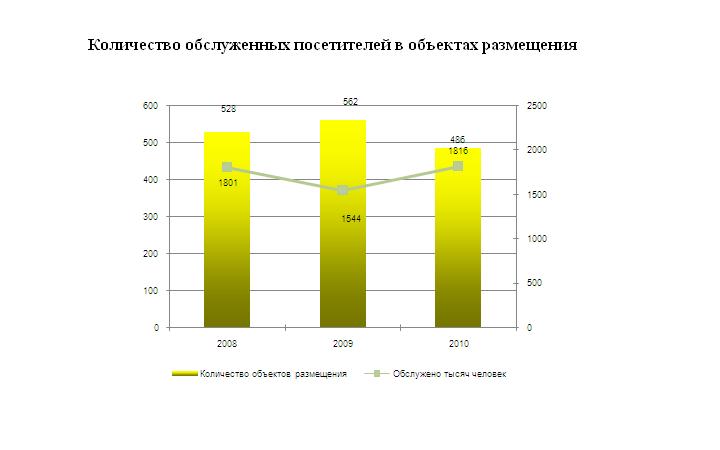                                       Количество объектов размещения                          Обслужено тысяч человек                                          Источник: Агентство РК по статистике Количество обслуженных посетителей в объектах размещения также увеличивается с каждым годом. Это обусловлено тем, что количество туристов с каждым годом растет, процветает гостиничный бизнес.По данным Агентства РК по статистике количество индивидуальных предпринимателей в Акмолинской области, занимающихся размещением посетителей, в 2009 году составляло 67 человек, в 2010 году – 144 человека.Рисунок 3 - Количество индивидуальных предпринимателей в Акмолинской области, занимающихся размещением посетителей, единиц                                 Источник: Агентство РК по статистикеЗаполняемость гостиниц в Акмолинской области в 2010 составила 13,9 %, что на 1,3 % больше, чем в 2009 году.Рисунок 4 - Заполняемость гостиниц в Акмолинской области, %                             Источник: Агентство РК по статистике Количество номеров в гостиницах Акмолинской области увеличилось в 2010 году по сравнению с 2009 годом на 233 единицы.Рисунок 5 - Количество номеров в гостиницах Акмолинской области, единиц                                      Источник: Агентство РК по статистике Количество мест размещения в гостиницах увеличилось в 2010 году по сравнению с 2009 годом на 18 единиц, составив при этом 71 единицу.Рисунок 6 - Количество мест размещения в гостиницах Акмолинской области, единиц                                 Источник: Агентство РК по статистикеКоличество обслуженных посетителей местами размещения в гостиницах в 2010 году увеличилось по сравнению с 2009 годом на 79 534 человека и составило 130 227 человек. Процент повышения составляет 157 %.Рисунок 7 - Динамика изменения количества обслуженных посетителей местами размещения в гостиницах Акмолинской области, человек                                 Источник: Агентство РК по статистикеДанные показатели характеризуют положительную тенденцию. Это дает основание предположить, что услуги предприятия будут пользоваться спросом и в дальнейшем.4.2 Основные и потенциальные конкурентыОсновными конкурентами предприятия являются придорожные гостиницы.Косвенными конкурентами предприятия являются отели и дома отдыха, находящиеся в Щучинско – Боровской зоне.Таблица 3 - Отели и дома отдыха в п. БоровоеГлавным преимуществами гостиницы являются демократичные цены, направленные на средний доход населения, удобное месторасположение.4.3 Прогнозные оценки развития рынка, ожидаемые измененияКазахстан всегда славился своим гостеприимством. В то же время гостиничный и туристический бизнесы республики еще далеки от совершенства. Туристы не спешат в Казахстан, базы отдыха мало заботятся о комфортности проживания, благоустройстве и чистоте территорий, цены на номера порядком завышены.К основным тенденциям развития предприятий индустрии гостеприимства в Казахстане:- появление на рынке международных гостиничных сетей;- активное развитие сети малых предприятий и альтернативных гостиничных форм (квартиры посуточно);- увеличение в ближайшие 2-3 года потока туристов и улучшение показателей работы гостиниц;- активный спрос на услуги гостиниц 4* и квартиры посуточно;- внедрение в индустрию гостеприимства новых компьютерных технологий.4.4 Стратегия маркетингаОсобенность гостиничного маркетинга вытекает из особенностей гостиничного продукта, его фиксированности во времени и пространстве. Невозможно значительно поменять количество номеров за короткий период времени, сохранить их для будущей продажи или следовать с ними за потребителями.Спрос на гостиничные услуги непостоянный, зависит от времени года, подвержен сезонным колебаниям. Производство гостиничного продукта требует высоких материальных затрат при существенно меньших переменных затратах. Постоянные затраты не зависят от количества обслуживаемых клиентов (гостей), а переменные зависят. Это требует привлечения в сезон большого дополнительного персонала, который зачастую не может быть патриотом гостиницы. Он не заинтересован в нужной степени в своевременном и качественном обслуживании. Кроме того, нехватка средств на постоянные затраты снижает качество гостиничного продукта.Организацию производства и оказания услуг на предприятии предполагается осуществлять с учетом следующих принципов:1. Постоянный мониторинг конкурентоспособности услуг и работа над их совершенствованием;2. Использование комплекса мер по формированию спроса, формированию имиджа и закреплению постоянных клиентов.Маркетинговая стратегия заключается в организации сбыта гостиничных услуг. Цель – доступность для любых слоев населения. Предприятие планирует организацию сбыта по двум направлениям: за наличный и безналичный расчет.Сегментация маркетинга ориентирована на удовлетворение спроса клиентов с различными доходами (средними, высокими).Рекламная кампания формируется в различных направлениях:- размещение сайта в интернете;  - информация в прессе с указанием видов услуг, цен;- щиты, указатели;- световая реклама;- брошюры, календари, буклеты и т.д.В бюджет предприятия заложены ежемесячные расходы на рекламу.5. Техническое планирование5.1 Технологический процесс Специфика гостиничной услуги определяется особенностями и технологиями обслуживания гостей. Технологический процесс оказания гостиничной услуги включает в себя: - встречу гостя при входе в гостиницу; - регистрацию, оформление документов и размещение гостя; - обслуживание в номере; - обслуживание при предоставлении услуг питания; - удовлетворение культурных запросов, спортивное, оздоровительное и фитнес-обслуживание; - оформление выезда, проводы при отъезде.5.2 Здания и сооружения Планируется строительство 2-этажного помещения под гостиницу общей площадью 657 квадратных метров.5.3 Оборудование и инвентарь (техника)Среди основного оборудования, необходимого для функционирования гостиницы, необходимо выделить следующее.Таблица 4 – Перечень необходимого оборудования для гостиничного комплексаОбщая стоимость оборудования составит 22 835 тыс. тг. 5.4 Коммуникационная инфраструктура Проектом предусмотрено строительство 2-этажного помещения под гостиницу, в котором будет присутствовать необходимая коммуникационная структура (электро-, тепло- и водоснабжение, телефонная связь).6. Организация, управление и персоналОбщее руководство предприятием осуществляет директор. Управляющий контролирует работу администратора и вспомогательного персонала. Администратору подчиняется производственный персонал.Организационная структура предприятия имеет следующий вид, представленный ниже (рисунок 8).Рисунок 8  - Организационная структураПриведенную структуру управления персоналом можно отнести к линейной. Она позволяет директору оперативно управлять работой предприятия и находиться в курсе событий.Специалисты предприятия – управляющий, главный бухгалтер, администратор.7. Реализация проекта7.1 План реализацииПредполагается, что реализация настоящего проекта займет период с января 2012 по декабрь 2012 г.Таблица 5 - Календарный план реализации проекта7.2 Затраты на реализацию проектаОценка инвестиционных затрат представлена в следующей таблице.Таблица 6 - Инвестиционные затраты в 2012 гЦена за доставку оборудования включена в стоимость самого оборудования.8. Эксплуатационные расходыЭксплуатационные расходы состоят из переменных расходов. Таблица 7 - Переменные расходы в месяц, без НДСПеременные расходы состоят из расходов на продукты питания, которые составляют 50% от выручки кафе. Таким образом, торговая наценка на блюда составляет 100%.9. Общие и административные расходыТаблица 8 - Общие и административные расходы предприятия в месяцКоммунальные услуги рассчитывались исходя из текущих тарифов на тепло-, электро- и водоснабжение. Планируется получение земельного участка у государства в аренду.Таблица 9 - Расчет расходов на оплату труда, тыс. тгСумма расходов на оплату труда составляет 1 769 тыс. тенге в месяц.10. Потребность в финансированииОбщие инвестиционные затраты по проекту включают в себя:Таблица 10 - Инвестиции проекта, тыс. тг.Финансирование проекта планируется осуществить как за счет собственных средств инициатора проекта, так и за счет заемного капитала.Таблица 11 - Программа финансирования на 2012 г., тыс. тг.Приняты следующие условия кредитования:Таблица 12 - Условия кредитованияТаблица 13 - Выплаты по кредиту, тыс. тгКредит погашается в полном объеме в 2018, согласно принятым вначале допущениям.11. Эффективность проекта11.1 Проекция Cash-flow Проекция Cash-flow (Отчет движения денежных средств, Приложение 1) показывает потоки реальных денег, т.е. притоки наличности (притоки реальных денег) и платежи (оттоки реальных денег). Отчет состоит их 3 частей: операционная деятельность - основной вид деятельности, а также прочая деятельность, создающая поступление и расходование денежных средств компании;инвестиционная деятельность — вид деятельности, связанной с приобретением, созданием и продажей внеоборотных активов (основных средств, нематериальных активов) и прочих инвестиций;финансовая деятельность — вид деятельности, который приводит к изменениям в размере и составе капитала и заёмных средств компании. Как правило, такая деятельность связана с привлечением и возвратом кредитов и займов, необходимых для финансирования операционной и инвестиционной деятельности.Анализ денежного потока показывает его положительную динамику по годам проекта.11.2 Расчет прибыли и убытковРасчет планируемой прибыли и убытков в развернутом виде показан в Приложении 2.Таблица 14 - Показатели рентабельности11.3 Проекция баланса Коэффициенты балансового отчета в 2016 г. представлены в нижеследующей таблице.Таблица 15 - Коэффициенты балансового отчета11.4 Финансовые индикаторы Чистый дисконтированный доход инвестированного капитала на 10 год реализации проекта при ставке дисконтирования 14% составил 8 081 тыс. тг.Таблица 16 - Финансовые показатели проектаТаблица 17 - Анализ безубыточности проектаТаблица показывает, что точкой безубыточности для предприятия является объем реализации в 61 767 тыс. тенге в год (2016 год). Запас финансовой устойчивости составляет 19 % в 2013 году, в дальнейшем данный показатель растет (до 46%) по мере уменьшения расходов по процентам.Таблица 18 - Величина налоговых поступлений за период прогнозирования (6 лет)Величина налоговых поступлений в результате реализации данного проекта составит 110 377 тыс. тг. за 6 лет.12. Социально-экономическое и экологическое воздействие12.1 Социально-экономическое значение проекта При реализации проекта предусмотрено решение следующих задач:создание новых рабочих мест, что позволит работникам получать стабильный доход;создание нового мотеля для оказания гостиничных услуг населению;поступление в бюджет Акмолинской области налогов и других отчислений (более 110 млн. тг. за 6 лет).Среди социальных воздействий можно выделить:удовлетворение спроса населения в гостиничных услугах;создание условий для удовлетворения потребностей туристов и проезжающих путешественников в организации отдыха, питания и других сервисных услуг, потребность в которых возникает при дальнем следовании из одного пункта в другой.В результате реализации  проекта создадутся 25 рабочих мест. Планируется повышение квалификации. В затратах заложены расходы по обучению кадров.12.2 Воздействие на окружающую среду Идея проекта не предусматривает при открытии мотеля (придорожной гостиницы) какого-либо кардинального изменения окружающей среды. При регулярном и своевременном вывозе твердых и жидких бытовых отходов загрязнение окружающей среды будет сведено к минимуму. ПриложенияРасходы, тыс.тг.2 012Инвестиции в основной капитал285 186Оборотный капитал11 667Всего296 853Источник финансирования, тыс.тг.СуммаПериодДоляСобственные средства89 05605.2012-01.201330%Заемные средства207 79705-12.201270%Всего296 853100%Валюта кредитатенгеПроцентная ставка, годовых12%Выплата процентов и основного долгаежемесячноЛьготный период погашения процентов, мес.9Льготный период погашения основного долга, мес.9Тип погашения основного долгаравными долямиГодовая прибыль (5 год), тыс. тг.24 614Рентабельность активов11%Внутренняя норма доходности (IRR)14%Чистая текущая стоимость (NPV), тыс.тг.8 081Окупаемость проекта (простая), лет5,1Окупаемость проекта (дисконтированная), лет9,4Показатель2 0132 0142 0152 0162 0172 018Количество номеров стандарт151515151515Заполняемость70%70%70%70%70%70%Количество номеров люкс555555Заполняемость57%57%57%57%57%57%Число посетителей кафе666973768084Продажи, тыс. тг.105 204105 204105 976106 787107 638108 532Статья доходов201320142015201620172018Гостиницазначение6 6796 6796 6796 6796 6796 679Стоимость 1 номера, тенге15 17915 17915 17915 17915 17915 17915 179Люкс57%57%57%57%57%57%57%Стоимость 1 номера, тенге22 32122 32122 32122 32122 32122 32122 321Кафезначение1 1491 2071 2671 3301 3971 467Средний чек, тенге580580580580580580580Конкурент 1Конкурент 2Наименование конкурента«Береке»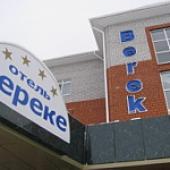 «Алем»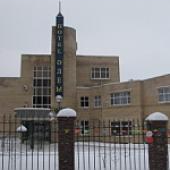 Характеристика и качество услугВ отеле можно заказать номера класса люкс, полулюкс. Каждый номер оборудован –мебелью, телевизором, телефоном, холодильником, душевой кабиной. К услугам гостей –сауна с бассейном, бильярдная, уютный ресторан, банкетный зал, спортивное поле, европейская и восточная кухня. В номерах халаты, тапочки, телевизор, холодильник, телефон, душ.Отель располагает 32 номерами класса «люкс», четырех комнатными VIP – апартаментами, 2-этажным VIP – коттеджем с отдельным входом. В отеле имеется ресторан с баром. Отель располагает конференц-залом, рассчитанным на 90-100 человек. В отеле имеется бильярд, услуги прачечной, химчистки, парикмахерская, автомобильная парковка..Цены, в тенге за номер1-комн.,2-мест (улучш) – 14 0001-комн.,2-мест. – 12 0002-комн. – 16 0003-комн. ,4-мест – 16 500Люкс (1 комн., 2-х мест.) – 18 200Люкс (1 комн., 2-х мест.) – 20 200Люкс (1 комн., 2-х мест, кондиционер) – 23 200VIP №311(4 спальни, кондиционеры) – 65 200Конкурент 3Конкурент 4Наименование конкурента«Ак Булак»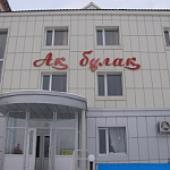 «Айнаколь»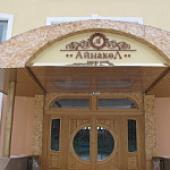 Характеристика и качество услугОтель-коттедж расположен в центре поселка Борового. В отеле предусмотрено лечебные процедуры, массаж, ванны (хвойные и солевые), грязевые аппликации, электрофорез, квантовая терапия, гидроколонотерапия. В отеле есть  спортзал, столы для настольного тенниса, площадка для баскетбола и волейбола, а также бассейн.Отель «Айнаколь» расположен в зоне отдыха Боровое, здесь предложен сервис, множество развлечений (например, поездки на экскурсии на квадрациклах), хороший номерной фонд.Цены, в тенге за номерЛюкс (2-х мест. 2-х комн.) – 20 200п/люкс (2-х мест. 1-о комн.) – 16 200п/люкс (4-х мест. 1-о комн.) – 24 200Люкс – 48 000Улучшенный стандарт – 36 000Стандарт – 24 000Конкурент 5Конкурент 6Наименование конкурента«Бай Бура»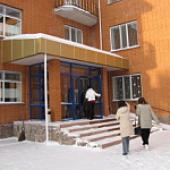 «Алмаз»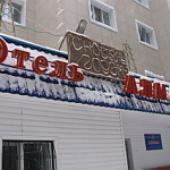 Характеристика и качество услугВ отеле имеется сауна, бильярд, ресторан,  теннис, экскурсии. В стоимость входит: проживание, 3-разовое питание. Смена белья: по истечении 4 сут. после заезда в случае нахождения в гостинице более 7 суток. Дети до 2 лет бесплатно, без места и без питания. Ознакомительная поездка по курортной зоне Боровое, организация конной прогулки, посещение музея природ и иных исторических мест, катание на лыжах, санках.В отеле «Алмаз» имеется спортивный зал, тренажерный зал, сауна. Зимой можно покататься на снегоходе, лыжах, имеется канатный подъемник, расположенный недалеко от отеля. Из развлечений: теннис, бильярд, шахматы, шашки, нарды.Цены, в тенге за номерЛюкс 2-местный, 56 кв.м., 2 комнаты, джакузи, ТВ, мягкий уголок – 24 000Полулюкс 2-местный, 32 кв.м., мягкий уголок, ТВ, душ-кабина – 17 000Стандарт 2-местный, душ-кабина, ТВ, мягкий уголок – 15 000Стандартный, 5 этаж улучшенный, на 1 человека – 6 200Полу люкс 2,3,4 этаж, на 2 человек – 16 200Люкс на 2 человека – 21 200Неблагоустроенные на 1 человека – 4 700Конкурент 7Конкурент 8Наименование конкурента«Лесная сказка»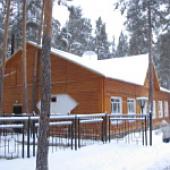 «Ак Жиек»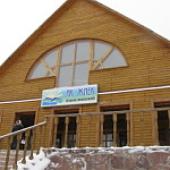 Характеристика и качество услугДом отдыха "Лесная Сказка" - это двенадцать зданий, пять спальных корпусов со следующими удобствами: телевизор со спутниковым ТВ, холодильник, санузел. В медицинско-профилактическом корпусе все желающие могут получить консультацию квалифицированных специалистов, пройти курс массажа, принять грязевые аппликации. К услугам отдыхающих ресторан, бар, три сауны, бильярд, прокат спортивного инвентаря, футбольное поле, экскурсии, рыбалка и пр.Пансионат предоставляет отдых в комфортабельных номерах оснащенных сан узлами и душевыми кабинами, современной мебелью, телевизорами и холодильниками. А так же номера "люкс" и эконом класса (мансардного типа). К услугам отдыхающих имеются: банкетный зал, сауна, бар, бильярдная, спортзал, охраняемая стоянка, бассейн внутри здания и на территории пансионата. Предлагаются дополнительные услуги и развлечения: организация экскурсий, прокат спортивного инвентаря (лыжи, снегоходы, сани, мопеды, велосипеды, настольный теннис).Цены, в тенге за номер6 ти местный стандартный номер (2,3 корп) 1 комн – 27 000 п/люкс - 13 000Люкс (1-х комн.,35 кв м) – 16 0002 мест 2комн номер – 13 000Люкс (2х мест.) кабельное ТВ - 32 000Стандарт (2х местный) – 26 000Эконом 2-, 3-, 4-местные – 11 000 – 16 500№НаименованиеШт.Для кафе1Печь12Жарочно-пекарный шкаф13Холодильники44Столы125Стулья486Кондиционеры47Барная стойка18Технический инвентарь, посуда1Для гостиничных номеров, холла9Кровать2410Тумбочки4811Мягкий уголок (для номеров люкс)612Диван1813Кресло2414Кондиционеры2415Стулья4816Журнальный столик2417Холодильник2418Светильники, бра14419Прихожая2420Стиральная машина221Прочие24Мероприятия\Месяц2 0122 0122 0122 0122 0122 0122 0122 0122 0122 0122 0122 012Мероприятия\Месяц123456789101112Проведение маркетингового исследования и разработка ТЭООформление земельного участкаРешение вопроса финансированияПолучение кредитаСтроительствоОтделка помещенияПоставка оборудования и инвентаряМонтаж оборудования и инвентаряНачало работыНаименованиеСумма, тыс. тг.2 0122 0122 0122 0122 0122 0122 0122 012НаименованиеСумма, тыс. тг.майиюньиюльавгустсентоктноябдекПомещение194 33432 38932 38932 38932 38932 38932 389Ремонт68 01734 00834 008Оборудование для кафе8 2764 1384 138Оборудование для гостиничных номеров14 5597 2807 280Итого285 18632 38932 38932 38932 38932 38966 39745 42611 418Статья расходов201320142015201620172018Расходы по оказанию услуг кафе575603633665698733Продукты питания575603633665698733Затраты20122013 - 2018ФОТ1 7691 769Коммунальные услуги200200Электроэнергия4040Аренда земельного участка1515Чистящие средства + материалы для гостиницы + хозяйственные товары130130Белье для гостиницы4040ИнтернетМегалайн1717Услуги связи1616Канцтовары33Обслуживание и ремонт ОС5555Транспортные расходы2525Утварь, посуда3030Расходы на рекламу2525Услуги банка88Прочие непредвиденные расходы4040Итого2 4132 413№ДолжностьКоличествоокладК начислениюФОТАдм.-управленческий персонал1Директор11301301432Управляющий11001001103Администратор2801601764Главный бухгалтер1808088Итого5390470517Производственный персонал1Горничная2701401542Бармен17070773Повар2701401544Официант360180198Итого8270530582Обслуживающий персонал1Прачка2651301432Уборщица350150165Итого5115280308Вспомогательный персонал1Охранник3401201322Водитель2601201323Электрик15050554Дворник - садовник1404044Итого7190330363Всего по персоналу259651 6101 769Расходы2 012Инвестиции в основной капитал285 186Оборотный капитал11 667Всего296 853Источник финансированияСуммаПериодДоляСобственные средства89 05605-01.1330%Заемные средства207 79705-12.1270%Всего296 853100%Валюта кредитатенгеПроцентная ставка, годовых12%Выплата процентов и основного долгаежемесячноЛьготный период погашения процентов, мес.9Льготный период погашения основного долга, мес.9Тип погашения основного долгаравными долямиПериод2012201320142015201620172018Освоение207 797 207 797 Капитализ-я %8 994 0 8 994 начисление %84 870 6 916 24 197 19 794 15 270 10 745 6 221 1 728 Погашено ОД216 790 0 34 561 37 703 37 703 37 703 37 703 31 419 Погашено %75 877 0 22 119 19 794 15 270 10 745 6 221 1 728 Остаток ОД0 207 797 182 230 144 527 106 824 69 122 31 419 0 Годовая прибыль (5 год), тыс.тг.24 614Рентабельность активов (5 год)11%Доля основных средств в стоимости активов (5 год)0,9Коэффициент покрытия обязательств собственным капиталом (5 год)2,3Внутренняя норма доходности (IRR)14%Чистая текущая стоимость (NPV), тыс.тг.8 081Окупаемость проекта (простая), лет5,1Окупаемость проекта (дисконтированная), лет9,4Период201320142015201620172018Доход от реализации услуг93 93293 93294 62295 34696 10696 904Балансовая прибыль16 37020 63525 69330 76735 85940 937Полная себестоимость услуг77 56273 29768 92964 57860 24755 967Постоянные издержки70 66766 05861 32756 59751 86647 167Переменные издержки6 8957 2397 6017 9818 3808 800Сумма предельного дохода87 03886 69387 02087 36487 72588 104Доля предельного дохода в выручке0,9270,9230,9200,9160,9130,909Предел безубыточности76 26571 57466 68561 76756 82151 878Запас финансовой устойчивости предприятия (%)19%24%30%35%41%46%Безубыточность81%76%70%65%59%54%Вид налогаСумма, тыс. тг.НДС26 616Налог на прибыль32 669Налог на транспорт и имущество19 204Налоги и обязательные платежи от ФОТ31 888Итого110 377